ОУ “Христо Ботев“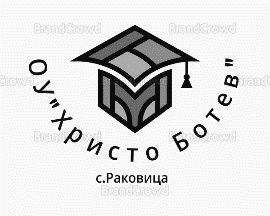 С.Раковица  общ.Макреш обл.ВидинУл“Първа“ 2 п.к.3820Тел.0877853334 email: info-500802@edu.mon.bgУЧИЛИЩЕН ПЛАНЗА ПОВИШАВАНЕ И НАСЪРЧАВАНЕ НА ГРАМОТНОСТТА ПРЕЗ УЧЕБНАТА 2023/2024 ГОДИНАЦел № 1 Създаване на благоприятна среда за насърчаване на четенето и повишаване на грамотността Мярка 1. Привличане на общественото внимание към значението на грамотността и популяризиране на четенето1 Популяризиране на училищния план за насърчаване и повишаване на грамотността чрез публикуването му на сайта на училището.октомври 2023 г.2 Участие на ученици в Националния маратон на четенетоежегодно- април3 Организиране и участие на учители и ученици в инициативата "Подарък за библиотеката на класа"декември 2023 г.4 Организиране на четения по класове на тема: "В чудния свят на книгата" ежегодно5 Организиране на училищни инициативи за подаряване и размяна на прочетени книги Декември 2023 г.Мярка 2. Подпомагане на родителите за подкрепа у дома 1 Организиране на "отворени врати" за родители в часовете по БЕЛ 2 Организиране на посещения по класове на Читалищна библиотека с.Раковица и Библиобус и избиране на подходящи книгидекември 2023 г. и май 2024 г.3 Споделяне на добри практики на колеги за насърчаване на четенетосрок - постояненМярка 3. Осигуряване на лесен достъп до книги и други четива1 Организиране на кът с книги в класните стаи постоянен2 Осигуряване на дигитални материали за работа ежегодноЦел № 2 Повишаване на равнището на грамотностМярка 1. Оценяване на равнището на грамотност1 Анализ на резултатите на учениците, постигнати на ДЗИ и НВОЮни 2024 г.Мярка 2. Оптимизиране на стандартите за учебно съдържание и на учебните програмиМярка 3. Повишаване на квалификацията 1 Участие на учителите в организираните обучения за преподаватели в начален етап, по БЕЛ и Математика 2023 – 2024 г.2 Споделяне на добри практики 2023 - 2024 г.Цел № 3 Увеличаване на участието и приобщаванетоМярка 3. Преодоляване на дигиталната пропаст1 Интегриране на ИКТ и включване на дигитално четене в образователния процес 2023-2024 г.2 Използване на електронни речници, справочници и електронни библиотеки за засилване на интереса към четенето и подобряването на четивната техника на ученицитепостояненНастоящият план е приет на заседание на ПС с Протокол № 11/13.09.2023